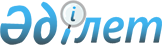 Об утверждении тарифов на сбор, вывоз и захоронение твердых бытовых отходов по Мангистаускому району
					
			Утративший силу
			
			
		
					Решение Мангистауского районного маслихата Мангистауской области от 12 мая 2020 года № 37/419. Зарегистрировано Департаментом юстиции Мангистауской области 18 мая 2020 года № 4213. Утратило силу решением Мангистауского районного маслихата Мангистауской области от 21 декабря 2022 года № 18/186.
      Сноска. Утратило силу решением Мангистауского районного маслихата Мангистауской области от 21.12.2022 № 18/186 (вводится в действие по истечении десяти календарных дней после дня его первого официального опубликования).
      В соответствии с подпунктом 2) статьи 19-1, подпунктом 3) статьи 20-1 Экологического кодекса Республики Казахстан от 9 января 2007 года, подпунктом 15) пункта 1 статьи 6 Закона Республики Казахстан от 23 января 2001 года "О местном государственном управлении и самоуправлении в Республике Казахстан", Мангистауский районный маслихат РЕШИЛ:
      1. Утвердить тарифы на сбор, вывоз и захоронение твердых бытовых отходов по Мангистаускому району согласно приложению к настоящему решению. 
      2. Признать утратившим силу решение Мангистауского районного маслихата от 3 мая 2017 года №8/101 "Об утверждении тарифов на сбор, вывоз, утилизацию и захоронение твердых бытовых отходов по Мангистаускому району" (зарегистрировано в Реестре государственной регистрации нормативных правовых актов за №3367, опубликовано 15 июня 2017 года в Эталонном контрольном банке нормативных правовых актов Республики Казахстан).
      3. Государственному учреждению "Аппарат Мангистауского районного маслихата" (руководитель аппарата Е. Калиев) обеспечить государственную регистрацию настоящего решения в органах юстиции и размещение на интернет-ресурсе акимата Мангистауского района.
      4. Контроль за исполнением настоящего решения возложить на заместителя акима района Т. Кыланова.
      5. Настоящее решение вступает в силу со дня государственной регистрации в органах юстиции и вводится в действие по истечении десяти календарных дней после дня его первого официального опубликования. Тарифы на сбор, вывоз и захоронение твердых бытовых отходов по Мангистаускому району
      Примечание:
      расшифровка аббревиатуры:
      НДС – налог на добавленную стоимость.
					© 2012. РГП на ПХВ «Институт законодательства и правовой информации Республики Казахстан» Министерства юстиции Республики Казахстан
				
      Председатель сессии 

А. Жұмалиев

      Секретарь Мангистауского районного маслихата 

А. Сарбалаев
Приложение к решениюМангистауского районного маслихатаот 12 мая 2020 года №37/419
№
Наименование
Расчетная единица
Цена, в тенге (без учета НДС)
1.
Тарифы на сбор, вывоз и захоронение твердых бытовых отходов (физические лица)
на 1 человек в месяц
167,68